Major Project 3 - Access – 150 Points  Purpose & Introduction. Thus far in K200 you have been working out of the textbook following step-by-step instructions to create and edit databases. This helped you learn skills in creating and editing databases. Now you will need to use those learned skills to complete the below project. There is one part to Major Project #3 - Access: Instructor CD Database. Student Data Files.  There are no student data files. Information you need to make the database are on the instructions. Instructional videos can be found in Canvas modules. Submit for Grading.  Electronic copies of the major project files must be in the Major Project #3 - Access section in Canvas Assignments by 11:59 pm. Friday, March 8, 2024 - NOTICE DIFFERENT DUE DAY FROM PREVIOUS MAJOR PROJECTS. If your work is not in this section, it will not be graded. You will not submit any printed material.File to be submitted: Lastname_Firstname_Instructor_CD_Database.accdb.   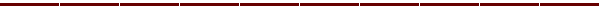 TASKS: Instructor CD DatabaseAssess Skills: 1. Critical thinking for designing a database; 2. Entering and organizing data in a table; 3. Creating forms and reports without default formatting; 4. Creating queries. Follow the below instructions to create your Instructor CD Database. You will also watch the two videos in Canvas. This project is worth 150 points.Proposed Workflow: There are Two Steps:Step One: Watch the videos in Canvas, Video: Major Project 3 - Access - Part One and Video: Major Project 3 - Access - Part Two. They will start you on the process of creating the database. Since this is a Major Project, not everything will be given to you in detail. You will, however, receive enough information to finish the project. Step Two: Refer to the below content to get an understanding of the thought process involved in database creation.  You will also find your data and query questions. The purpose of the project is to give you practice in creating a database. One of the toughest parts of database management is creating the database. When creating a database, you must answer the following questions:Why do you need this database?What does this database need to do? Will I be able to update and change it in the future?The most important thing to remember is THERE IS NO ONE WAY TO CREATE A DATABASE! All of us will create databases differently. That is normal. What I need to see from you is:You have some kind of organization in your database.Anyone else could take over your database and manipulate it and add to or subtract from it. You will create a database called Lastname_Firstname_Instructor_CD_Database.accdb. Below is a list called CDs for Instructor CD Database. The list is made of 10 CDs. This is the list you will use to make your database table. Give the table a name you feel is appropriate. You must decide how to categorize and organize the CD information. (Hint: Look at the CD Queries. In order to create those queries, what information will you need to have in your table?) All 10 of the CDs must be in the database; however how you organize the CD information is up to you. Yes, some information from each CD will be missing. Yes, not all the information will add up for every CD (i.e., there will be artist listings for some and not for others). How you deal with these inconsistencies is up to you. Your CD table must have descriptions for each field in the design view. Give the table a name you feel is appropriate and that described the content of the table. You will then make a form and a report using the table data. Both form and report must NOT have default formatting and be colored pink, purple or beige. You will also need to answer the queries listed below the CD list. For all objects, make sure all fields and data are visible and not hidden by column lines.Created database must have:One table with the ten CDs listed below.One form created from the table. Must have purple, pink, or beige formatting. One report created from the table. Must have purple, pink, or beige formatting.Five queries – see list below.CDs for Instructor CD Database. Tamlaeyn 2.0: A Rake’s Time in Muses for Embrace the Muse Season 3; burned CD by D.M.; 19 songs by various artists; Spring 2005.The Lord of the Rings – The Return of the King soundtrack. Music by Howard Shore; published 2003; 19 songs. Hail, Sousa! University of Michigan Band; published 1985; Songs by John Phillips Sousa; 15 songs.V; burned CD; Spring 2005, various artistsBaroness Eleanor Elise ap Eiluned of Highground - Soundtrack v.1 for Changeling Game Embracing the Muses; burned by M. L.; Spring 2005; 19 songs; artist: Big Country.Desert Roses 3; Compilation CD; Various artists; published 2004; 13 songs.Dino Season Four: What Would Percival Do?; burned by K. N.; Spring 2005; 20 songs; various artists.Bebe Le Strange; artist: Heart; music written and performed by Heart; 10 songs; published 1980. Kaye Arden 2 CD Set: Into the Woods and Nightmares in the Woods Spring 2005; CD 1: 17 songs; various artists; CD 2: 16 songs; various artists; burned by H.D.Boston; artist: Boston; published 1976; 8 songs; all songs performed by BostonCD Queries: Which CDs were burned? Name this query Burned.Which CDs were created in 2005? Name this query 2005. Which CD has Big Country as the artist? Name this query Big Country. How many CDs have various artists? (Note: A compilation also means the CD has various artists.) Name this query Various Artists. Which CD has the oldest publishing date? Note: Only one CD should be showing! Name this query Publishing Date. Criteria for Success: Grading Rubric:  Database must be called Lastname_Firstname_Instructor_CD_Database.accdb. (-10 if incorrect)Must have all 10 and only 10, CDs in the table, the form, and the report. (-10 if incorrect)Form and Report must have Slice or Ion Boardroom theme. (-10 if incorrect)Must have all five queries and all queries must show complete and correct data. (-10 for each missing or incomplete query)Must see all of each field! No data or label hidden due to narrow column or row in table or queries. (-10 if anything incorrect or missing)All database objects share the same data. (-10 if incorrect)Submitted to Major Project #3 - Access in Assignments. (-150 if not done)